от «11» 07 2022 г.				   		                                                 № 808О назначении ответственных для осуществления функций технического заказчика по благоустройству дворовых территорий в рамках проекта «1000 дворов на Дальнем Востоке»В целях надлежащего исполнения мероприятий  по обеспечению реализации проекта «1000 дворов на Дальнем Востоке» на территории МО «Город Мирный» Мирнинского района Республики Саха (Якутия) (далее – Проект), в соответствии с Соглашением №34 от 28 апреля 2022 г. о взаимодействии при реализации мероприятий по благоустройству дворовых территорий муниципального образования «Город Мирный» Мирнинского района Республики Саха (Якутия) в 2022 году, по следующим адресам: ул. Комсомольская, д. 22; ул. Звездная, д.46; ул. Советская, д.17а; ул. Бобкова, д.3; ул. Солдатова, д.3; ул. Тихонова, д.15/1, городская Администрация постановляет:1. МКУ «УЖКХ» МО «Город Мирный» (Е.В. Болдуев) обеспечить полное техническое сопровождение в части составления и оформления технической документации, контроль при выполнении работ, участие в проверке и приемке выполненных работ по государственным контрактам №/48-ДВ, №/49-ДВ, №/50-ДВ,         № 51-ДВ, № 52-ДВ, № 53-ДВ на выполнение работ по благоустройству в рамках Проекта. 2. Опубликовать настоящее Постановление в порядке, установленном Уставом МО «Город Мирный».3. Настоящее Постановление вступает в силу со дня его официального опубликования.4. Контроль исполнения настоящего Постановления возложить на 1-го Заместителя Главы Администрации по ЖКХ, имущественным и земельным отношениям Медведь С.Ю.Глава города                                                                                             		 К.Н. АнтоновАДМИНИСТРАЦИЯМУНИЦИПАЛЬНОГО ОБРАЗОВАНИЯ«Город Мирный»МИРНИНСКОГО РАЙОНАПОСТАНОВЛЕНИЕ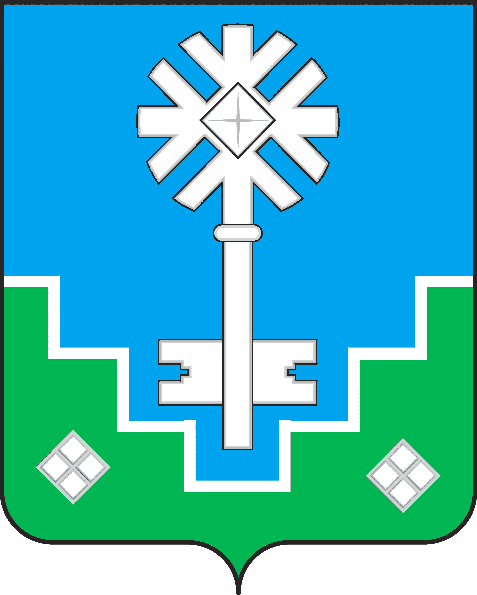 МИИРИНЭЙ ОРОЙУОНУН«Мииринэй куорат»МУНИЦИПАЛЬНАЙ ТЭРИЛЛИИ ДЬАhАЛТАТАУУРААХ